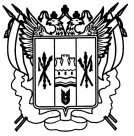 Российская ФедерацияРостовская областьЗаветинский районмуниципальное образование «Заветинское сельское поселение»Администрация  Заветинского  сельского поселенияРаспоряжение№ 60    01.12.2020									       с. ЗаветноеОб обязательных работах         В соответствии с приговором Владикавказским военным гарнизонным судом от 10.11.2020, а также направления филиала по Заветинскому району ФКУ УИИ ГУФСИН России по РО от 01.12.2020 № 62/38/19-903:          1. Принять осужденного Дупака Ивана Владимировича 28.03.2000  года рождения на обязательные работы с 02.12.2020 года до момента отработки осужденным 80 часов.          2. Установить Дупаку И.В. пятидневную рабочую неделю. Время работы ежедневно с 8.00 часов до 12.00 часов. Выходной день – суббота, воскресенье.          3. Определить вид работ: уборка, озеленение благоустройство территории населенных пунктов входящих в состав поселения Заветинского сельского поселения.          4. В соответствии с действующим законодательством обязательные работы выполняются осужденным на безвозмездной основе.          5. Старшему инспектору по вопросам благоустройства Администрации Заветинского сельского поселения В.А. Тихоненко обеспечить  исполнение осужденным обязательных работ согласно пятидневной рабочей недели, кроме выходных и праздничных дней, ведение ежедневного индивидуального табеля учета рабочего времени с отражением количества отработанных часов, ежемесячное направление его копии в филиал по Заветинскому району ФКУ УИИ ГУФСИН России по Ростовской области, информирование уголовно-исполнительной инспекции о невыходе осужденного на работу и допущенных им нарушений трудовой дисциплины.          6. Контроль за выполнением распоряжения оставляю за собой.И. о. Главы Администрации Заветинского сельского поселения                                                                         А.А.Плетнева